H. AYUNTAMIENTO CONSTITUCIONALADMINISTRACIÓN 2018 - 2021VILLA GUERRERO, JALPREGUNTAS FRECUENTESDIRECCION DE AGUA POTABLE Y ALCANTARILLADO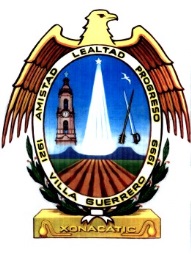 ¿Cada cuando hay agua en el Municipio?R: Cada tercer día, se distribuye en cada Barrio con un periodo de 3 horas. ¿Cuánto se paga por el agua al año?R: Hay tres formas de pago, de enero a febrero se hace un descuento del 15% que da un total de $1,199.97, de marzo y abril un descuento del 5% con un total de $1,311.08 y el resto del año sin descuento con el pago total de $1,366.63.¿Por qué no hay suficiente agua en la red?R: Por las malas condiciones de la tubería, la escases del agua en el Municipio y el uso inadecuado de la población en general. C. Armando Rivera Gallegos Director de Agua Potable y Alcantarillado 